STANDARD OPERATING PROCEDURES FOR HAZARDOUS AND PARTICULARLY HAZARDOUS CHEMICALSForAlcohols (Methanol, Ethanol, Propanol, etc.)Certification of Hazard AssessmentIs this document a certification of Hazard Assessment for the processes identified within?                            			Yes					NoIf yes, provide the name of the person certifying the Hazard Assessment and the date it was performed:____________________________________________________________________________________Name									DateThe location of the Hazard Assessment is indicated in the document preceding this form.Certificate of Employee TrainingName of person providing training for employees working with this process:___________________________________________________________________________________The following employees have been trained in when, where and how to use selected PPE, the maintenance, limitations and disposal of the PPE selected, and have demonstrated the correct use of the PPE selected on the reverse of this certification. Name								Date Trained________________________________________                         _______________________________________________________________________                         _______________________________________________________________________                         _______________________________________________________________________                         _______________________________________________________________________                         _______________________________________________________________________                         _______________________________________________________________________                         _______________________________1.  PROCEDURE /               PROCESSAlcohols, such as Ethyl Alcohol (Ethanol), Methyl Alcohol (Methanol), and Propyl Alcohol (Propanol) are used in Building, Room.  Insert procedure here:2. CHEMICAL NAME(S)    and associated     PHYSICAL and       HEALTH    HAZARDS Methanol (CAS# 67-56-1), Ethanol (CAS# 64-17-5)  and Propanol (CAS# 71-23-8) Alcohols, etc.Highly Flammable liquid and vapor.Toxic to organs.  These substances may affect the kidneys, liver, heart, central nervous system, and eyes.May cause skin irritation. Causes severe eye irritation and possible injury.  Can cause blurred vision and blindness.Toxic by inhalation, ingestion, and skin absorption.  May cause respiratory and digestive tract irritation. May be fatal or cause blindness if swallowed. May be teratogens in humans. May affect reproductive systems or the fetus.  Handle with extreme caution.         Signal Word: DANGER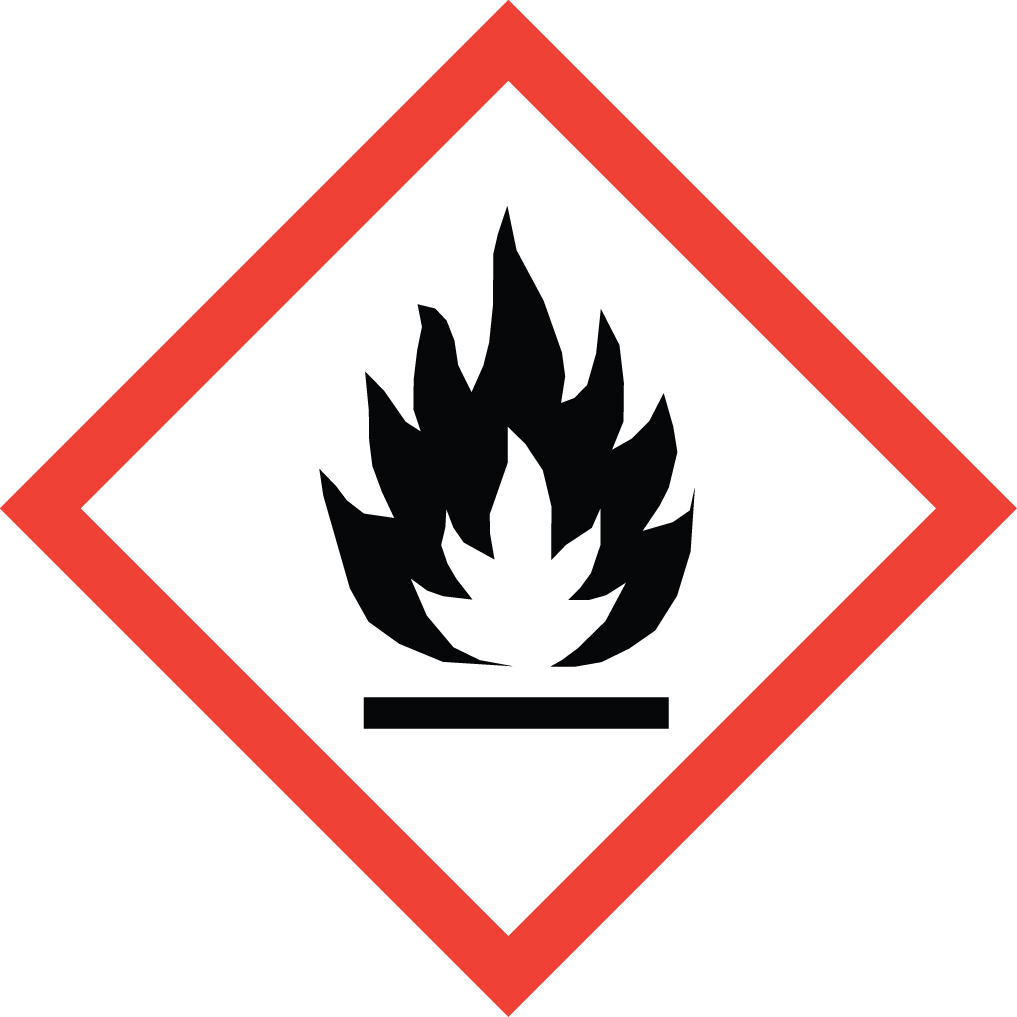 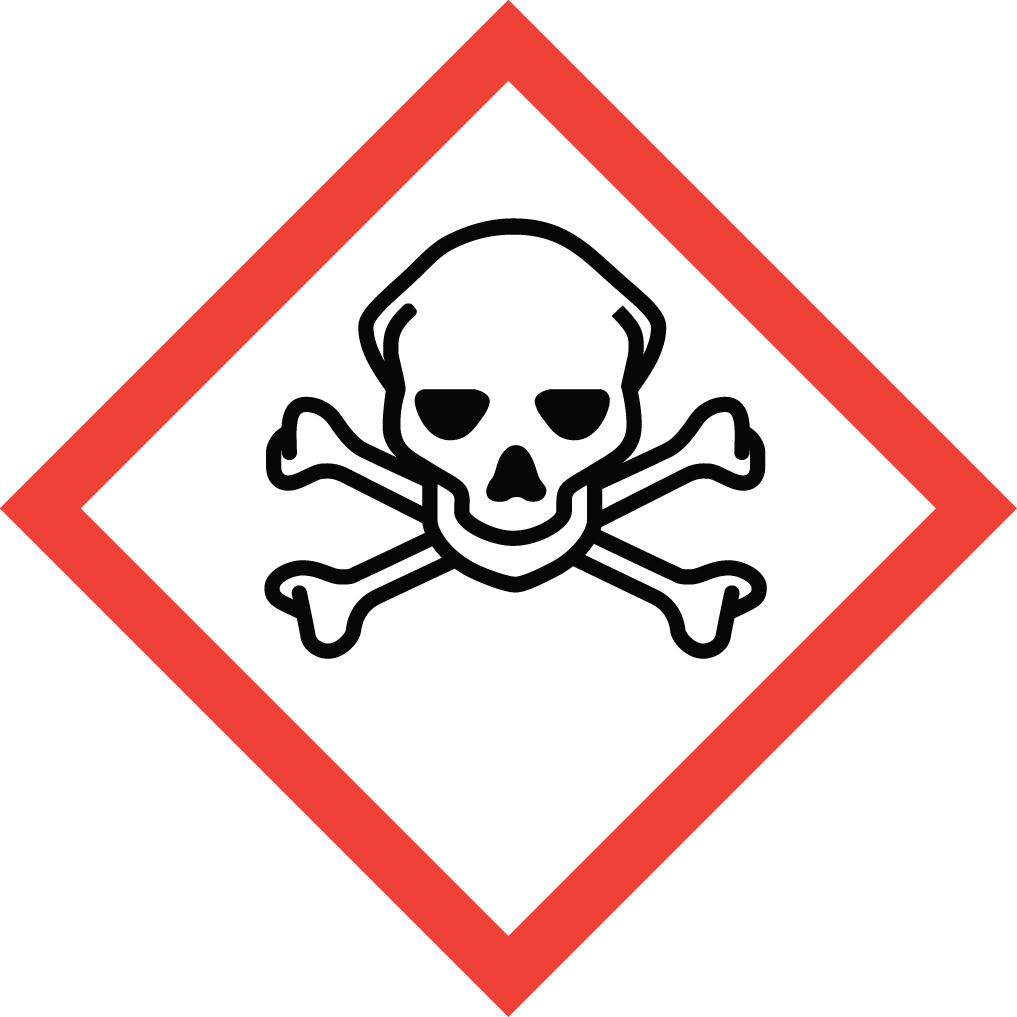 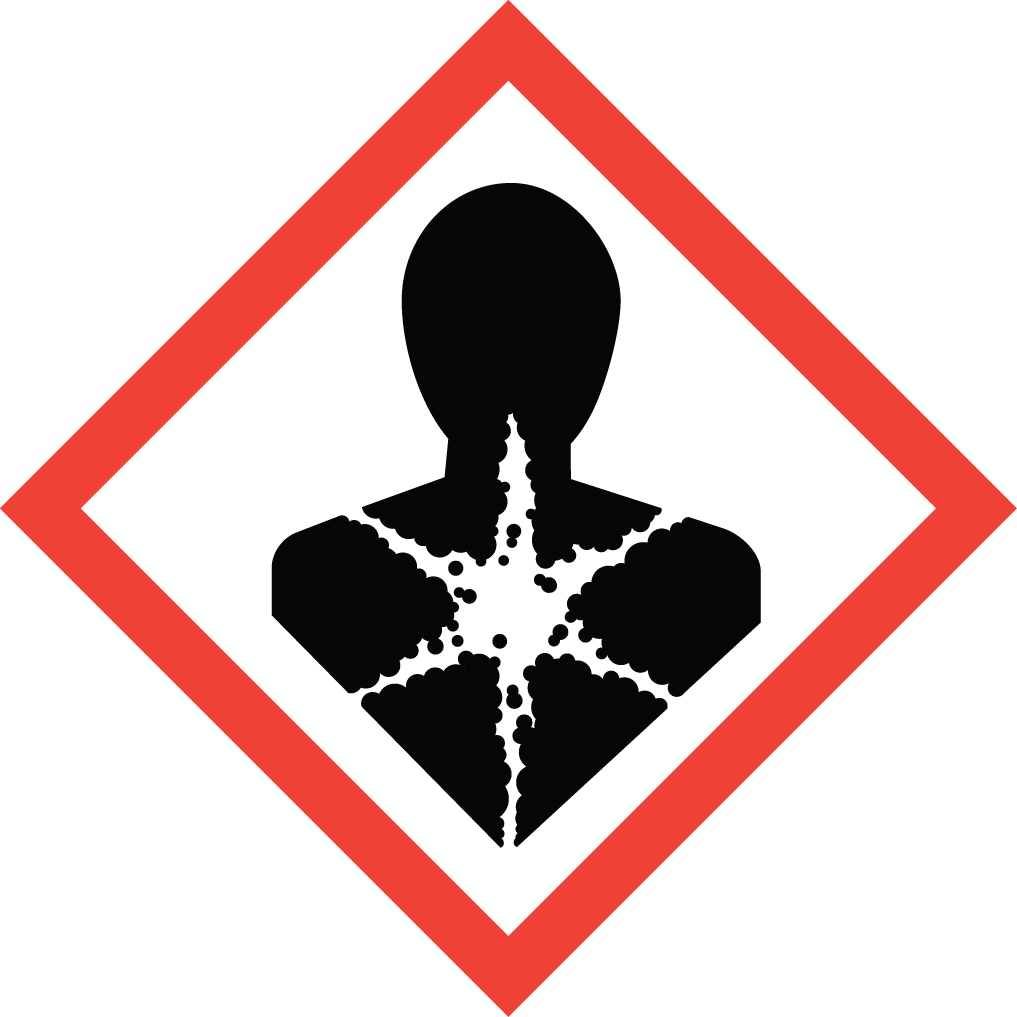 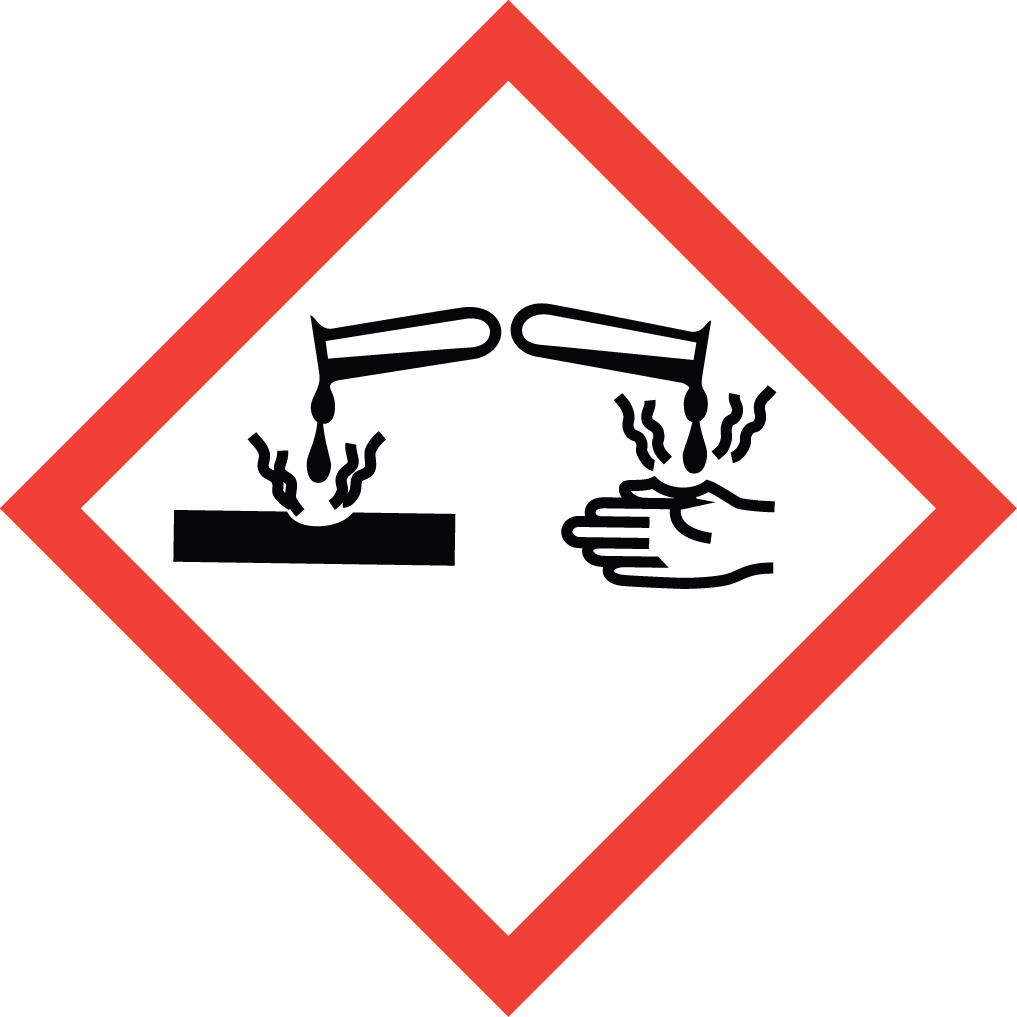 Methanol Exposure LimitsDOSH: TWA: 200 ppm; STEL: 250 ppmNIOSH: TWA: 200 ppm: STEL: 250 ppmACGIH: TWA: 200 ppm; STEL: 250 ppmEthanol Exposure LimitsDOSH: TWA: 1,000 ppm; STEL: 1,250 ppmNIOSH: TWA: 1,000 ppmACGIH: STEL: 1,000 ppmPropanol Exposure LimitsDOSH: TWA: 200 ppm; STEL: 250 ppmNIOSH: TWA: 200 ppm; STEL: 250 ppmACGIH: TWA: 100 ppm*Always refer to the Safety Data Sheet for the most detailed information*3.  NAME OF TRAINER /      RESOURCE     PERSON Principal Investigator Name, Building, Room, Phone NumberSecondary contact Name, Building, Room, Phone NumberLOCATION OF        HEALTH & SAFETY            INFORMATIONThe Safety Data Sheet (SDS) for alcohol is located in the Laboratory Safety Manual in Building, Room.Labeling: In addition to the standard label that identifies contents, hazards, precautionary measures, and emergency contact information, containers should also be marked as a toxic.5.    PROTECTIVE             EQUIPMENTWear chemical safety goggles, nitrile or butyl gloves, and a fully-buttoned lab coat.  Wash hands after removing gloves.  Work within a properly functioning, certified laboratory chemical fume hood. WASTE DISPOSAL           PROCEDURESWaste alcohol is to be collected in a compatible waste container. A completed Dangerous Waste label should be attached when waste is first added to the container.  The container should be stored away from incompatible materials such as oxidizing agents, reducing agents, acids, alkalis. When container is full or no longer being used complete a Chemical Collection Request Form, and deliver to the Waste Accumulation Area Operator at Building, Room, Phone Number.  7.    DESIGNATED AREA           INFORMATIONThe alcohols are stored and dispensed in Building, Room. Always work in a properly functioning, certified laboratory chemical fume hood. The designated area(s) should be shown on the floor plan in Laboratories Chemical Hygiene Plan.8.   DECONTAMINATION         PROCEDURESUpon Accidental Exposure:  In case of eye contact, flush eyes with copious amounts of water at an emergency eyewash station for at least 15 minutes and seek medical attention.   In case of skin contact, flush skin with copious amounts of water for 15 minutes and seek medical attention.  For exposure over a large portion of the body, remove clothing and shoes and rinse thoroughly in an emergency shower for at least 15 minutes.  Seek medical attention. In case of inhalation, move person to fresh air and seek medical attention.  In case of ingestion, immediately seek medical attention and follow instructions on SDS.Upon Accidental Release: Large Spill:  If a large amount of alcohol is spilled outside the fume hood, immediately evacuate, secure area and call 911 to contact EH&S.  Small Spill: If a small amount of alcohol is spilled (it can be cleaned up in 10 minutes or less) and you have been appropriately trained to clean it up, you may do so.  Trained personnel should wear at the minimum nitrile or butyl gloves, chemical splash goggles, and a fully-buttoned lab coat.  Additional PPE such as respirators may be necessary depending upon material and concentration. (Note: You must be medically cleared, fit tested and enrolled in WSU’s respiratory protection program to wear a respirator). If it is necessary to use a respirator and personnel are not cleared to wear a respirator and not trained to appropriately clean up the spill, the employee should immediately evacuate, secure area, and call 911 to contact EH&S.Absorb with an inert dry material and place material in an appropriate waste disposal container (resealable bag, etc.) and dispose of as hazardous waste (see above WASTE DISPOSAL PROCEDURES).As with all accidents, report any exposure as soon as possible to your Principal Investigator or Supervisor. Additional health and safety information on alcohols can be obtained by referring to the SDS or by calling the EH&S Office (335-3041).SPECIAL STORAGE           AND HANDLING          PROCEDURESAlcohols (Methanol, ethanol, and propanol) are flammable liquids.Store away from sunlight, heat, sparks, flame and other sources of ignition. Store in a tightly closed container in a cool, dry, well-ventilated area away from incompatible substances. Store segregated from incompatible chemicals (below).Keep away from incompatible chemicals such as oxidizing agents, reducing agents, acids, alkalis.